THÔNG BÁO TUYỂN DỤNGCông ty Thang máy Hagison với hơn 10 năm có mặt trên thị trường, đã cung cấp trên 900 bộ thang máy các loại cho thị trường trên toàn quốc, tạo được chỗ đứng vững chắc và niềm tin đối với khách hàng, đối tác và đồng nghiệp. Hiện chúng tôi hiện đang có nhu cầu tuyển dụng SV thực tập và nhân viên kỹ thuật ngành cơ khí- cơ điện và điện – tự động:5) Trình độ: Tốt nghiệp từ trung cấp trở lên6) Kinh nghiệm: Không yêu cầu7) Mức lương: Từ 5.000.000 đến 9.000.000 tùy năng lực. 8) Quyền lợi: - Được hưởng chế độ bảo hiểm  xã hội, y tế, thất nghiệp và các quyền lợi theo quy định của Bộ luật lao động.9) Nơi làm việc chính: Số 68/1E đường 18B, phường Bình Hưng Hòa A, Quận Bình Tân, TP.HCMLiên hệ: Mrs Trang  (852205845)							TP. HCM. Ngày 8 tháng 4 năm 2019										Giám đốc									(Đã ký)								       Bùi Minh HảiCông ty TNHH Thang máy Hải Giang Sơn45 Hoa Mai, phường 2, quận Phú Nhuận, TP.HCMĐT: (028).35171785/ (028) 35171786 Fax: (028) 35171784	www.hagison.comNHÂN VIÊN CƠ KHÍ – CƠ ĐIỆN1) Tiêu đề: KTV CƠ KHÍ2) Số lượng: 53) Giới tính: Nam4) Mô tả công việc:-Lắp ráp, khoan, cắt, mài, hàn, sơn các cấu kiện bằng thép - Vẽ thiết kế phần cơ của thang máy.NHÂN VIÊN ĐIỆN-TỰ ĐỘNG1) Tiêu đề: KTV ĐIỆN-TỰ ĐỘNG2) Số lượng: 53) Giới tính: Nam4) Mô tả công việc:-Lắp ráp tủ điều khiển và hệ thống điện thang máy-Tham gia bảo trì và sửa chữa thang máy 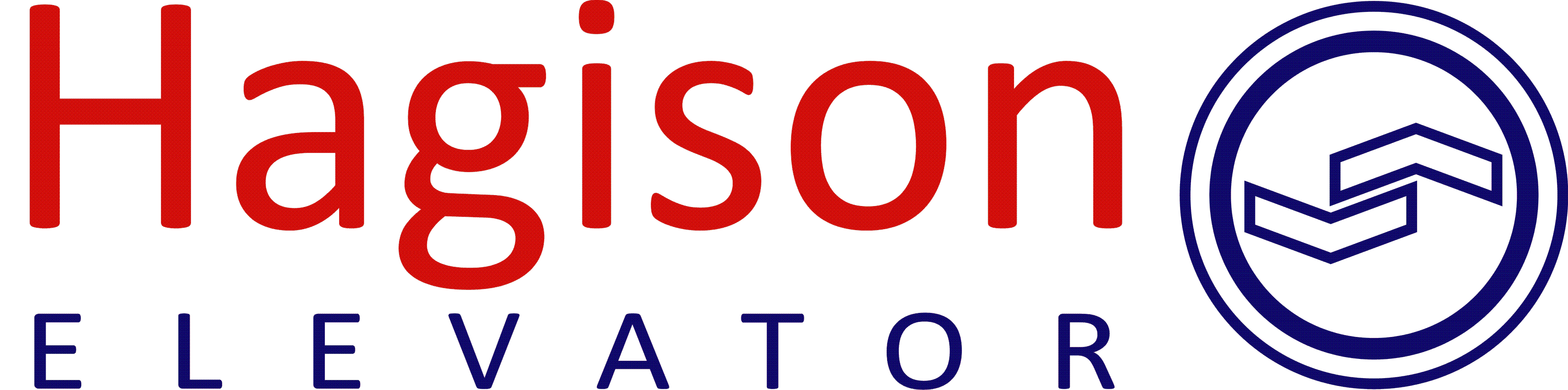 